Procés d’acreditació de titulacions de grau i de màster universitariVisita externa del Comitè d’Avaluació Externa1. Avaluació externa i Comitè d’Avaluació ExternaEn tot procés d’acreditació és necessari que un comitè d’avaluadors externs visiti la institució, l’informe del qual és peça clau en la decisió que finalment adoptaran les comissions d’acreditació d’AQU.L’encàrrec de conduir l’avaluació externa en un centre concret recau en els comitès d’avaluació externa (CAE), la funció principal dels quals és l’avaluació de les titulacions del centre i l’emissió d’un informe d’avaluació externa.Per a cada un dels centres que s’avaluen es constitueix un CAE (o dos en funció del número de titulacions a avaluar), la composició del qual es fa tenint en compte l’àmbit de coneixement concret del centre. AQU presentarà la composició del CAE a la institució perquè indiqui si es dóna algun conflicte d’interessos per algun dels seus membres. Només en aquest cas es procediria a un canvi de composició. Un cop realitzada l’avaluació i emès l’informe d’avaluació externa, el CAE finalitza la seva activitat. La composició estàndard dels CAE és la següent: El/la president/aUn/a vocal acadèmic/a per cada un dels àmbits de coneixement del centreUna persona de reconegut mèrit professionalUn/a estudiant de l’àmbit de coneixement del centreUn/a secretari/ària especialista en metodologia (AQU)No obstant això, la composició dels comitès podrà variar en funció de les titulacions a avaluar a cada centre i de la tipologia de la visita.La funció dels CAE és dur a terme l’avaluació externa del centre, segons el procés dissenyat per a l’acreditació. Aquest procés defineix les tasques següents per als CAE: Avaluació  de la documentació (autoinforme i evidències) que el centre ha preparat per al procés d’avaluació externa. Visita prèvia (opcional) del president i el secretari del CAE al centre, per tal de planificar la visita i, si cal, resoldre dubtes i verificar aspectes concrets de la documentació aportada. En cas que no es detectin grans problemes, aquesta visita prèvia és substituïda per un informe de revisió d’evidències.Preparació de la visita, en què els membres del CAE posen en comú la informació analitzada i determinen les qüestions a plantejar en el moment de la visita al centre.Desenvolupament de la visita al centre. Elaboració i consens de l’informe d’avaluació externa. El resultat d’aquest conjunt de tasques és un informe d’avaluació externa que el CAE eleva a la comissió d’acreditació corresponent.2. Organització i desenvolupament de la visita externa2.1 Organització de la visita externaEl centre universitari, conjuntament amb el CAE, organitzarà l’agenda de la visita, en què estaran delimitades les diferents audiències acordades prèviament (equip de govern/CAI, professorat, estudiants, graduats, ocupadors i PAS).La convocatòria dels assistents a les audiències no obertes depèn del centre, cal que sigui suficientment representativa del col·lectiu corresponent i no poden participar (a excepció de l’audiència amb l’equip de govern del centre/CAI) membres que han format part del CAI.Les persones convocades a cadascuna de les audiències no obertes han de conèixer prèviament l’autoinforme d’acreditació elaborat pel CAI i les possibles qüestions tipus que el CAE pot plantejar a les audiències (veure l’apartat 2.3).S’han de convocar a persones representatives de cada col·lectiu en un nombre suficient per tal de garantir l’assistència i la participació. A no ser que el CAE faci una especificació concreta, orientativament podríem considerar òptim convocar:PDI: entre 3 i 4 professors per titulació, de diferents cursos i de diferents departamentsEstudiants: entre 3 i 4 de diferents cursos per titulacióGraduats: entre 3 i 4 de diferents promocions (si és el cas) per titulacióOcupadors: entre 3 i 6 representatius de sectors de l’àmbit de coneixementTots els membres del CAI i tots els membres de l’Equip directiuEl format i l´estructura de la visita s´inclou a l´informe de revisió d´evidències que AQU tramet al centre abans de la visita.MOLT IMPORTANT: Els membres del CAI no poden participar com a assistents a les reunions dels seus col·lectius.Com a mínim deu dies abans de la visita externa, el centre enviarà a l´OQD la relació nominal (nom, càrrec, titulació i curs) dels convocats a cadascuna de les audiències (exceptuant l´audiència pública), mitjançant el document que es facilitarà des de la mateixa OQD.Cal preveure l’espai necessari per al treball del CAE: recomanable una sala per treballar que  disposi d´accés a la xarxa wifi, i una per les audiències. A petició d’AQU el centre facilitarà una persona de contacte per a resoldre qüestions relacionades amb la logística de la visita (esmorzars, dinars...)La data de la visita externa i l’agenda prevista d’audiències s’han de fer públiques a tots grups d’interès, per si qualsevol persona que no hagi estat convocada a alguna audiència, i vulgui, tingui accés a l’audiència oberta.2.2 Desenvolupament de la visita externaL’objectiu principal de la visita externa és conèixer in situ el desenvolupament de les titulacions implantades al centre. Es contrastaran o es validaran les evidències aportades, es detectaran controvèrsies o desacords i s’obtindran, si escau, noves evidències que permetin valorar aspectes no considerats a la documentació aportada. El temps de visita dependrà del nombre de titulacions a avaluar i del seu estat. És important que els participants a les audiències  dels diferents grups d’interès coneguin l´estructura i el contingut de l´autoinforme. El centre facilitarà aquesta informació tot incidint, si escau, en els estàndards més significatius per als diferents grups d´interès.Estructura de la visita (model):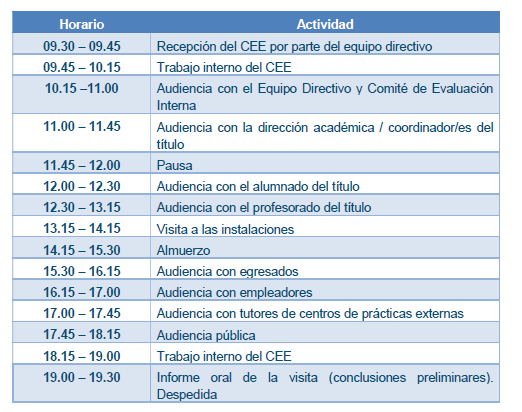 *també hi assisteixen membres del vicerectorat responsable de la Qualitat, la vicegerència d´Ordenació Acadèmica i de l’Oficina de Qualitat.La visita a les instal·lacions es fa amb l’objecte de mostrar els espais més representatius del centre en relació a l’acreditació de les titulacions (aules, laboratoris docents, aules informàtiques, sales d’estudis, biblioteca, despatxos i espais comuns...). La visita cal tenir-la preparada amb antelació i cal designar una persona responsable del centre per acompanyar el CAE i fer les explicacions pertinents.L’audiència oberta és un espai de temps destinat a que totes aquelles persones que no hagin estat convocades a les reunions del seu col·lectiu, puguin, si volen, expressar les opinions que considerin davant el CAE.Finalment us relacionem una sèrie de preguntes tipus adreçades a diferents col·lectius, que AQU facilita com a model pel CAE (estàndards 2 al 6), que trobareu a continuació a l’apartat 2.3.2.3 Qüestions tipus per a les audiènciesComposició del CAEComposició del CAEComposició del CAEComposició del CAERolNomInstitucióÀrea de coneixementPresident/aVocal acadèmicVocal professionalVocal estudiantSecretariEQUIP DIRECTIU/ COMITÈ D’AVALUCIÓ INTERNAEQUIP DIRECTIU/ COMITÈ D’AVALUCIÓ INTERNAESTÀNDARDSQÜESTIONS PER A LES AUDIÈNCIES2. Pertinència de la informació públicaAdequació de la informació disponible per als estudiants.Sostenibilitat de l’obtenció i publicació de la informació.Grau de dependència amb sistemes d’informació centralitzats de la universitat.3. Eficàcia del sistema de garantia interna de la qualitat de la titulacióImpacte del SGIQ en la qualitat de les titulacions del centre.Eficàcia dels processos del SGIQ per al seguiment i la millora de les titulacions.Eficàcia dels processos del SGIQ per a l’acreditació de les titulacions.Justificació dels criteris de priorització de les accions de millora de les titulacions.Grau de participació dels grups d’interès en els processos de seguiment i acreditació de les titulacions i de revisió del SGIQ.Grau de coordinació entre el SGIQ desplegat al centre i el SGIQ de la universitat.4. Adequació del professorat al programa formatiuCriteris d’assignació del professorat al primer any de la titulació.Criteris d’assignació del professorat a TFG / pràctiques externes.Coordinació docent (organització, funcionament, etc.). Satisfacció amb el suport institucional. Planificació i política de personal acadèmic.5. Eficàcia dels sistemes de suport a l’aprenentatgeQualitat dels fons dels serveis bibliotecaris. Satisfacció amb els serveis bibliotecaris: accessibilitat als recursos, valoració de les instal·lacions.Satisfacció amb les instal·lacions docents: nivell d’ocupació, equipament, actualització, manteniment.Plans d’infraestructures i equipaments. Valoració del pla d’acció tutorial. Valoració dels processos relatius als recursos materials i els serveis d’orientació.6. Qualitat dels resultats dels 6. programes formatiusMesures establertes per garantir un nivell de formació adequat.PROFESSORAT PROFESSORAT ESTÀNDARDSQÜESTIONS PER A LES AUDIÈNCIES2. Pertinència de la informació públicaAdequació de la informació acadèmica disponible durant les diferents etapes del procés formatiu.Satisfacció amb els sistemes d’informació interns.Accés al SGIQ de la institució.3. Eficàcia del sistema de garantia interna de la qualitat de la titulacióGrau de participació en l’anàlisi, la definició i la revisió de les accions de millora de la titulació: relació entre les accions de millora i la satisfacció del professorat respecte del programa formatiu.Valoració del lideratge de l’equip responsable de la titulació en la implementació de les accions de millora. Grau de coneixement del SGIQ i de participació en la definició, la implementació i la revisió dels processos. Impacte del SGIQ en la qualitat de les titulacions del centre.4. Adequació del professorat al programa formatiuCriteris d’assignació del professorat al primer any de la titulació. Criteris d’assignació del professorat a TFG / pràctiques externes.Coordinació docent (organització, funcionament, etc.). Satisfacció amb el suport institucional.5. Eficàcia dels sistemes de suport a l’aprenentatgeQualitat dels fons dels serveis bibliotecaris. Satisfacció ambles instal·lacions docents: nivell d’ocupació, equipament, actualització, manteniment. Valoració del pla d’acció tutorial. Valoració dels processos relatius als recursos materials i els serveis d’orientació.6. Qualitat dels resultats dels programes formatiusAdequació de les activitats formatives. Adequació del nivell d’exigència de les activitats formatives i avaluatives als resultats d’aprenentatge pretesos. Satisfacció sobre la relació entre perfil de formació esperat i perfil de formació real. TFG/TFM: funcionament dels processos de supervisió i possible relació amb línies i grups de recerca. Pràctiques externes: adequació dels centres, funcionament dels processos de supervisió i avaluacióESTUDIANTSESTUDIANTSESTÀNDARDSQÜESTIONS PER A LES AUDIÈNCIES2. Pertinència de la informació públicaQualitat de la informació acadèmica disponible abans de la matrícula: informació per a la presa de decisions.Informació administrativa disponible sobre el procés de matrícula, trasllats...Grau de coneixement dels objectius generals de la titulació i el perfil de formació del titulat.Grau d’informació sobre pràctiques externes.Grau d’informació sobre el TFG/TFM.Grau d’informació sobre les accions de mobilitat.Grau de participació en la definició i millora de la informació pública.Satisfacció amb els sistemes d’informació interns.Satisfacció amb la informació pública.3. Eficàcia del sistema de garantia interna de la qualitat de la titulacióGrau de participació en l’anàlisi, la definició i la revisió de les accions de millora de la titulació: relació entre les accions de millora i la satisfacció dels titulats respecte del programa formatiu.4. Adequació del professorat al programa formatiuSatisfacció amb el professorat.5. Eficàcia dels sistemes de suport a l’aprenentatgeQualitat dels fons dels serveis bibliotecaris.Satisfacció amb els serveis bibliotecaris: accessibilitat als recursos, valoració de les instal·lacions.Satisfacció amb les instal·lacions docents: nivell d’ocupació, equipament, actualització, manteniment. Valoració del pla d’acció tutorial. Valoració dels serveis d’orientació professional.6. Qualitat dels resultats dels programes formatiusGrau de coneixement del sistema d’avaluació. Adequació del nivell d’exigència de les activitats formatives i avaluatives als resultats d’aprenentatge pretesos. Satisfacció amb el TFG/TFM: aprenentatge assolit, procés de supervisió i avaluació. Satisfacció amb les pràctiques externes: aprenentatge assolit, procés de supervisió i avaluació.TITULATSTITULATSESTÀNDARDSQÜESTIONS PER A LES AUDIÈNCIES2. Pertinència de la informació públicaGrau d’informació al llarg de la titulació (per exemple, ingrés, desenvolupament operatiu de la titulació, pràctiques externes, TFG/TFM, mobilitat, resultats).Satisfacció amb la informació pública.3. Eficàcia del sistema de garantia interna de la qualitat de la titulacióGrau de participació en l’anàlisi, la definició i la revisió de les accions de millora de la titulació: relació entre les accions de millora i la satisfacció dels titulats respecte del programa formatiu.4. Adequació del professorat al programa formatiuSatisfacció amb el professorat.5. Eficàcia dels sistemes de suport a l’aprenentatgeQualitat dels fons dels serveis bibliotecaris.Satisfacció amb els serveis bibliotecaris: accessibilitat als recursos, valoració de les instal·lacions.Satisfacció amb les instal·lacions docents: nivell d’ocupació, equipament, actualització, manteniment. Valoració del pla d’acció tutorial. Valoració dels serveis d’orientació professional.6. Qualitat dels resultats dels programes formatiusGrau de coneixement del sistema d’avaluació. Adequació del nivell d’exigència de les activitats formatives i avaluatives als resultats d’aprenentatge pretesos. Satisfacció amb el TFG/TFM: aprenentatge assolit, procés de supervisió i avaluació. Satisfacció amb les pràctiques externes: aprenentatge assolit, procés de supervisió i avaluació.Adequació a la feina de les competències adquirides. Satisfacció sobre la relació entre perfil de formació esperat i perfil de formació real.OCUPADORS (si escau)OCUPADORS (si escau)ESTÀNDARDSQÜESTIONS PER A LES AUDIÈNCIES2. Pertinència de la informació públicaUtilitat de la informació pública disponible per a la contractació de titulats.6. Qualitat dels resultats dels programes formatiusAdequació a la feina de les competències adquirides. Satisfacció sobre la relació entre perfil de formació esperat i perfil de formació real. Comparativa amb graduats d’altres procedènciesGrau de coneixement del sistema d’avaluació de les pràctiques externes i del TFG/TFM a empreses.